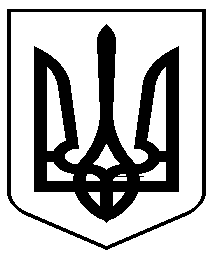 УкраїнаЧОРНОМОРСЬКИЙ   МІСЬКИЙ  ГОЛОВАР О З П О Р Я Д Ж Е Н Н Я     29.05.2023                                                              72-кПро звільненняОлександра КОРЧМИМіський голова							        Василь ГУЛЯЄВЗ розпорядженням ознайомлений :Копію  розпорядження отримав:КОРЧМУОЛЕКСАНДРАВОЛОДИМИРОВИЧА-ЗВІЛЬНИТИ з посади головного спеціаліста сектору фінансування та енергоефективності відділу комунального господарства та благоустрою Чорноморської міської ради Одеського району Одеської області 31 травня 2023 року за угодою сторін, п.1 ст. 36 КЗпП України.Головному бухгалтеру відділу комунального господарства та благоустрою Чорноморської міської ради Одеського району Одеської області (Яні НЕСТЕРЕНКО) виплатити компенсацію за 16 календарних днів невикористаної відпустки.Підстава: заява КОРЧМИ О.В., п.1 ст. 36 КЗпП України від 10.12.1971 № 322-VIII, ст.24 Закону України вiд 15.11.1996 № 504/96-ВР ”Про відпустки.